KunnskapOmsorgSamarbeidEngasjementRespektKunnskapOmsorgSamarbeidEngasjementRespektKunnskapOmsorgSamarbeidEngasjementRespektKunnskapOmsorgSamarbeidEngasjementRespektVekeplan for 10Cveke 6 og 7Vekeplan for 10Cveke 6 og 7Vekeplan for 10Cveke 6 og 7Fokus: Jobb godt med fag i timane, og med leksene dine! Fokus: Jobb godt med fag i timane, og med leksene dine! Fokus: Jobb godt med fag i timane, og med leksene dine! 10cMåndagMåndagTysdagTysdagOnsdagTorsdagTorsdagFredag1SamfunnsfagSamfunnsfagEngelskEngelskTilvalsfagKHKHNaturfag2Norsk Norsk MatteMatteTilvalsfagKHKHNorsk3NorskNorskMatteMatteGymKrleKrleSamfunnsfag4Natf.gr.1Mus gr. 2NorskNorskSamfunnsfagNaturfagNaturfagMatte5Natf.gr.2Mus.gr. 1TilvalsfagTilvalsfagNorskGymGymKrle6EngelskEngelskTilvalsfagTilvalsfagMatteGymGymEngelsk7InfoVeke 6:Tysdag i 4. time: Prøve i norskVeke 7:Måndag: 1. - 3. time: 10c norsk HMFredag: 1. - 3.time: 10c “Økonomi og karriereval”4. - 6.time: 10c norsk SM                            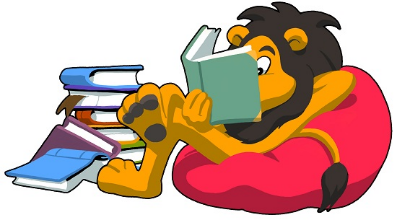 NB! Fagstoff norsk: I Nye Fronter finn de alle Power Point-presentasjonar som er gjennomgått i timane. Desse er pensum til prøver og til eksamen. Slik finn du dei: Nye Fronter-> 10C -> Ressurser -> Norsk -> Power Point PresentasjonarVeke 6:Tysdag i 4. time: Prøve i norskVeke 7:Måndag: 1. - 3. time: 10c norsk HMFredag: 1. - 3.time: 10c “Økonomi og karriereval”4. - 6.time: 10c norsk SM                            NB! Fagstoff norsk: I Nye Fronter finn de alle Power Point-presentasjonar som er gjennomgått i timane. Desse er pensum til prøver og til eksamen. Slik finn du dei: Nye Fronter-> 10C -> Ressurser -> Norsk -> Power Point PresentasjonarPlan for veke 6Plan for veke 6MåndagTysdagTysdagOnsdagTorsdagFredagHugs gymkle (ute)Hugs gymklePlan for veke 7Plan for veke 7MåndagTysdagTysdagOnsdagTorsdagFredagHugs gymkle (ute)Hugs gymkle God vinterferie veke 8! 😊Lekser veke 6Lekser veke 6Til tysdagNorskFørebu deg godt til prøva i norsk språkhistorie! Førebu deg godt til prøva i norsk språkhistorie! Engelsk Førebu presentasjonen din. Ver klar for å stille gode spørsmål og kome med framovermelding til medelevane dine.Førebu presentasjonen din. Ver klar for å stille gode spørsmål og kome med framovermelding til medelevane dine.Førebu presentasjonen din. Ver klar for å stille gode spørsmål og kome med framovermelding til medelevane dine.Engelsk GrFørebu presentasjonen din. Ver klar for å stille gode spørsmål og kome med framovermelding til medelevane dine.Førebu presentasjonen din. Ver klar for å stille gode spørsmål og kome med framovermelding til medelevane dine.Førebu presentasjonen din. Ver klar for å stille gode spørsmål og kome med framovermelding til medelevane dine.FranskJobbe med leksa til onsdag.Jobbe med leksa til onsdag.Jobbe med leksa til onsdag.SpanskMatteTil onsdagMatteAlle: Litt av kvart s. 122 oppgåve: 1, 2, 3 og 4Alle: Litt av kvart s. 122 oppgåve: 1, 2, 3 og 4SamfunnsfagLes/repeter s. 225-227. Vel ein læringsstrategi som passar deg for å lære stoffet godt.TyskLese og setje om tekst 5a. Lære desse glosene til tekst 5a; werden/å bli, sterben/å døy, Der Jude,-n/jøden, kämpfen/kjempe, verhaften/arrestere, das Verhältnis,-se, forholdet, vermuten/anta, flüchten/flykte, bitten/be, nehmen/ta, bekommen/få, die Reihe,-n/rekkja, aufnehmen/ta opp.Lese og setje om tekst 5a. Lære desse glosene til tekst 5a; werden/å bli, sterben/å døy, Der Jude,-n/jøden, kämpfen/kjempe, verhaften/arrestere, das Verhältnis,-se, forholdet, vermuten/anta, flüchten/flykte, bitten/be, nehmen/ta, bekommen/få, die Reihe,-n/rekkja, aufnehmen/ta opp.FranskChapitre 6-arket: Gjer oppg  1 .Chapitre 6-arket: Gjer oppg  1 .SpanskLese s. 102. Øv på glosene: sueno-draum, ayudar- å hjelpe, pobre-fattig, millón-million, entre-mellom, con-med, su-sin/si/sitt, sus-sine, porque-fordi/por qué-kvifor, hijo-barn/sønn, barrio-bydel, solo/sola-berre/einsam, hermanitos-småsøsken, dinero-penger, últimamente-i det siste, sueldo-lønn/ inntekt, leche-melk, arroz-ris, cambiar-bytte/skifte, vidrio-glass, limpiar-vaske, recibir-få/motta, la luz-lyset,Lese s. 102. Øv på glosene: sueno-draum, ayudar- å hjelpe, pobre-fattig, millón-million, entre-mellom, con-med, su-sin/si/sitt, sus-sine, porque-fordi/por qué-kvifor, hijo-barn/sønn, barrio-bydel, solo/sola-berre/einsam, hermanitos-småsøsken, dinero-penger, últimamente-i det siste, sueldo-lønn/ inntekt, leche-melk, arroz-ris, cambiar-bytte/skifte, vidrio-glass, limpiar-vaske, recibir-få/motta, la luz-lyset,Til torsdagNaturfagAlle: Les side 148-155. Fokusspørsmål side 155.Fyll inn ordlista i heftet fram til og med “Polare og upolare molekyl”.Alle: Les side 148-155. Fokusspørsmål side 155.Fyll inn ordlista i heftet fram til og med “Polare og upolare molekyl”.MatteAlle: Litt av kvart s. 123  oppgåve: 5, 8, 9 og 10Alle: Litt av kvart s. 123  oppgåve: 5, 8, 9 og 10MusikkSjå målark og øv på lyttepensumet på Fronter. Det blir musikkprøve torsdag i veke 10.Sjå målark og øv på lyttepensumet på Fronter. Det blir musikkprøve torsdag i veke 10.Til fredagMatteAlle: Litt av kvart s. 124 oppgåve: 12, 13 a og b, 14 og 15Alle: Litt av kvart s. 124 oppgåve: 12, 13 a og b, 14 og 15Engelsk Førebu presentasjonen din dersom du ikkje har hatt. Ver klar for å stille gode spørsmål og kome med framovermelding til medelevane dine.Førebu presentasjonen din dersom du ikkje har hatt. Ver klar for å stille gode spørsmål og kome med framovermelding til medelevane dine.Førebu presentasjonen din dersom du ikkje har hatt. Ver klar for å stille gode spørsmål og kome med framovermelding til medelevane dine.Engelsk Gr. Førebu presentasjonen din dersom du ikkje har hatt. Ver klar for å stille gode spørsmål og kome med framovermelding til medelevane dine.Førebu presentasjonen din dersom du ikkje har hatt. Ver klar for å stille gode spørsmål og kome med framovermelding til medelevane dine.Førebu presentasjonen din dersom du ikkje har hatt. Ver klar for å stille gode spørsmål og kome med framovermelding til medelevane dine.Norsk Utfordring 1: Les tekstutdraget: “Ulvehiet” på s. 147-150 i grunnboka. Gje oppgåve 2 a, b og c på s. 150. Utfordring 2: Les tekstutdraget: “Ulvehiet” på s. 147-150 i grunnboka. Gje oppgåve 2 a, b, c d og e på s. 150.Utfordring 2: Les tekstutdraget: “Ulvehiet” på s. 147-150 i grunnboka. Gje oppgåve 2 a, b, c d og e på s. 150.SamfunnsfagSkriv kort om ei nasjonal eller internasjonal sak som har vore framme i media i det siste.--KRLEJobb med skjemaet slik at det blir ferdig til vinterferien.--Lekser veke 7Lekser veke 7Videoforelesningar i matematikk:http://campus.inkrement.no/Home/CatalogVideoforelesningar i matematikk:http://campus.inkrement.no/Home/CatalogTil tysdagUtfordring 1Utfordring 1Utfordring 2FranskJobb med leksa til onsdag.Jobb med leksa til onsdag.Jobb med leksa til onsdag. TyskGjere ferdig presentasjonen, om deg sjølv og om Kolbe. Skriv manus  og ØV på det til du kan det.Gjere ferdig presentasjonen, om deg sjølv og om Kolbe. Skriv manus  og ØV på det til du kan det.Gjere ferdig presentasjonen, om deg sjølv og om Kolbe. Skriv manus  og ØV på det til du kan det.SpanskEngelsk Tekst: 8D s 220 – 225. Du skal kunne lese og setje om teksten. Gloser: estimate (beregne, rekne ut), reckon (anta, rekne ut), approximately (cirka, omtrent), the Roman Empire (Romarriket), linguistics (språkforsking), enlighten (opplyse, informere), widespread (utbreidd), expansion (ekspansjon, utviding), formerly (tidlegare), gain (oppnå), influence (påverknad), increase (auke), require (krevje), in comparison (til samanlikning), amusing (morosam), sincere (oppriktig), cultural diversity (kulturelt mangfald)Oppgåve: Bruk ein læringsstrategi (til dømes tankekart) for å systematisere innhaldet i tekst 8D.Tekst: 8D s 220 – 225. Du skal kunne lese og setje om teksten. Gloser: estimate (beregne, rekne ut), reckon (anta, rekne ut), approximately (cirka, omtrent), the Roman Empire (Romarriket), linguistics (språkforsking), enlighten (opplyse, informere), widespread (utbreidd), expansion (ekspansjon, utviding), formerly (tidlegare), gain (oppnå), influence (påverknad), increase (auke), require (krevje), in comparison (til samanlikning), amusing (morosam), sincere (oppriktig), cultural diversity (kulturelt mangfald)Oppgåve: Bruk ein læringsstrategi (til dømes tankekart) for å systematisere innhaldet i tekst 8D.Tekst: 8D s 220 – 225. Du skal kunne lese og setje om teksten. Gloser: estimate (beregne, rekne ut), reckon (anta, rekne ut), approximately (cirka, omtrent), the Roman Empire (Romarriket), linguistics (språkforsking), enlighten (opplyse, informere), widespread (utbreidd), expansion (ekspansjon, utviding), formerly (tidlegare), gain (oppnå), influence (påverknad), increase (auke), require (krevje), in comparison (til samanlikning), amusing (morosam), sincere (oppriktig), cultural diversity (kulturelt mangfald)Oppgåve: Bruk ein læringsstrategi (til dømes tankekart) for å systematisere innhaldet i tekst 8D.Til onsdagMatteKat 1: 1.101, 7.102, 7.103Kat 2: 7.201, 7.202, 7.203Kat 3:  7.301, 7.302Kat 1: 1.101, 7.102, 7.103Kat 2: 7.201, 7.202, 7.203Kat 3:  7.301, 7.302SamfunnsfagLes/repeter s. 225-227. Vel ein læringsstrategi som passar deg for å lære stoffet godt.Les/repeter s. 225-227. Vel ein læringsstrategi som passar deg for å lære stoffet godt.TyskVere klar til å presentere deg sjølv og Pater Maximilian KolbeVere klar til å presentere deg sjølv og Pater Maximilian KolbeFranskChapitre 6-arket: Repeter oppg  1  . Gjer opp 3 og 4 .  Test.Chapitre 6-arket: Repeter oppg  1  . Gjer opp 3 og 4 .  Test.SpanskLese s. 36. Øv på glosene: Nacer- å bli født, morir- å dø, pintor/pintora-maler, pasar-tilbringe, infancia- barndom, ahora-no, la Ciudad de México- Mexico city, bajo/baja-låg, accidente de autobús-bussulykke, mientras-medan, pintar- å male, recuperar-å bli frisk, casarse- å gifte seg, famoso- kjent/famous(engelsk), mayor que-eldre enn, matrimonio-bryllaup, cuadro-maleri, mostrar- å vise, corazón-hjarte, roto-øydelagd, más tarde-seinare, dolor-smerte, naturaleza-natur, estilo-stil. Lese s. 36. Øv på glosene: Nacer- å bli født, morir- å dø, pintor/pintora-maler, pasar-tilbringe, infancia- barndom, ahora-no, la Ciudad de México- Mexico city, bajo/baja-låg, accidente de autobús-bussulykke, mientras-medan, pintar- å male, recuperar-å bli frisk, casarse- å gifte seg, famoso- kjent/famous(engelsk), mayor que-eldre enn, matrimonio-bryllaup, cuadro-maleri, mostrar- å vise, corazón-hjarte, roto-øydelagd, más tarde-seinare, dolor-smerte, naturaleza-natur, estilo-stil. Til torsdagNaturfagAlle:Les side 155-158.Fokusspørsmål side 158.Fyll inn ordlista i heftet fram til og med “Fleirverdig alkohol”.Alle:Les side 155-158.Fokusspørsmål side 158.Fyll inn ordlista i heftet fram til og med “Fleirverdig alkohol”.MatematikkKat 1: 7.104, 7.105, 7.106Kat 2: 7.204, 7.205, 7.207Kat 3: 7.303, 7.304Kat 1: 7.104, 7.105, 7.106Kat 2: 7.204, 7.205, 7.207Kat 3: 7.303, 7.304MusikkSjå målark og øv på lyttepensumet på Fronter. Det blir musikkprøve torsdag i veke 10.Sjå målark og øv på lyttepensumet på Fronter. Det blir musikkprøve torsdag i veke 10.Til fredagMatteKat 1: 7.107, 7.108, 7.109Kat 2: 7. 208, 7.209, 7.211Kat 3: 7.305, 7.306Kat 1: 7.107, 7.108, 7.109Kat 2: 7. 208, 7.209, 7.211Kat 3: 7.305, 7.306NorskLag ei DIGITAL, oversiktleg tidslinje der du får med sentrale stikkord og bilete frå det du har lært om i litteraturhistoria frå romantikken til nyrealismen. Bruk fargar til å framheve viktige årstal og forfattarar. Tips: Sjå fremst i Saga grunnbok. Søk på nettet eller bruk hefta du har fått utdelt om romantikk, realisme og naturalisme tidlegare i haust. NB! Ta ei utskrift av tidlinja di og lim den inn i skriveboka di, eller lever i Nye Fronter: Tidslinje 10A/10B/10C/10DLag ei DIGITAL, oversiktleg tidslinje der du får med sentrale stikkord og bilete frå det du har lært om i litteraturhistoria frå romantikken til nyrealismen. Bruk fargar til å framheve viktige årstal og forfattarar. Tips: Sjå fremst i Saga grunnbok. Søk på nettet eller bruk hefta du har fått utdelt om romantikk, realisme og naturalisme tidlegare i haust. NB! Ta ei utskrift av tidlinja di og lim den inn i skriveboka di, eller lever i Nye Fronter: Tidslinje 10A/10B/10C/10DEngelsk Grammatikk: Lær deg reglane for korleis vi bruker adverb på engelsk. Sjå s 13 – 16 i minigrammatikken. Oppgåve: Gjer ferdig oppgåve 37 og 38 s 209 i WB.Samfunnsfag---KrleJobb med skjemaet slik at det blir ferdig til vinterferienMusikk Dansegruppa må laste opp videoen sin til fronter på “10. steget musikk”Mål for vekeneMål for vekene                           Veke  6                                                                                                                                    Veke 7                           Veke  6                                                                                                                                    Veke 7NorskKunne gjere greie for hovudtrekk i nyrealismenLese eit utval tekstar frå perioden, og kunne peike på og samtale om særtrekk ved periodenKunne gjere greie for hovudtrekk i nyrealismenLese eit utval tekstar frå perioden, og kunne peike på og samtale om særtrekk ved periodenHa fokus på å svare på oppgåvebestillingane og å nytte framovermeldingane du fekk på tentamen til å gjere ditt beste på skriveøktene i NN og BM.MatematikkKunne løyse enkle ulikskaparKunne bruke likningar når vi løyser eit problemKunne løyse enkle ulikskaparKunne bruke likningar når vi løyser eit problemKunne utrekningar knytt til privatøkonomi som t.d. lønn og skattKunne løyse enkle ulikskaparKunne bruke likningar når vi løyser eit problemKunne løyse enkle ulikskaparKunne bruke likningar når vi løyser eit problemKunne utrekningar knytt til privatøkonomi som t.d. lønn og skattEngelskEnglish as a global languageAdverbEnglish as a global languageAdverbEnglish as a global languageAdverbEnglish as a global languageAdverbEnglish as a global languageAdverbEnglish as a global languageAdverbEngelsk gruppeSjå engelsk Sjå engelsk Sjå engelsk NaturfagUndersøkje hydrokarbon, alkoholar, karboksylsyrer og karbohydrat, beskrive stoffa og gje døme på framstillingsmåtar og bruksområdeUndersøkje hydrokarbon, alkoholar, karboksylsyrer og karbohydrat, beskrive stoffa og gje døme på framstillingsmåtar og bruksområdeUndersøkje hydrokarbon, alkoholar, karboksylsyrer og karbohydrat, beskrive stoffa og gje døme på framstillingsmåtar og bruksområdeUndersøkje hydrokarbon, alkoholar, karboksylsyrer og karbohydrat, beskrive stoffa og gje døme på framstillingsmåtar og bruksområdeUndersøkje hydrokarbon, alkoholar, karboksylsyrer og karbohydrat, beskrive stoffa og gje døme på framstillingsmåtar og bruksområdeUndersøkje hydrokarbon, alkoholar, karboksylsyrer og karbohydrat, beskrive stoffa og gje døme på framstillingsmåtar og bruksområdeKrleKunne samanlikne dei fem store verdsreligionane med vekt på:Heilage hus og heilage staderHeilage tekstarKunstMenneskesynSyn på GudSyn på frelse og livet etter dødenBønnOvergangsritarHøgtiderKunne samanlikne dei fem store verdsreligionane med vekt på:Heilage hus og heilage staderHeilage tekstarKunstMenneskesynSyn på GudSyn på frelse og livet etter dødenBønnOvergangsritarHøgtiderSjå veke 4SamfunnsfagNy lærebok: Samfunnskunnskap  -kap. 13Kunne forklare:kva som meinast med økonomiprimær-, sekundær- og tertiærnæringaneNy lærebok: Samfunnskunnskap  -kap. 13Kunne forklare:kva som meinast med økonomiprimær-, sekundær- og tertiærnæringaneSamfunnskunnskap  -kap. 13Kunne forklare:skilnaden på marknadsøkonomi, planøkonomi og blandingsøkonomikva for eit økonomisk system vi har i Noregomgrepa velferdsstat, privatisering, hovudavtale, tariffavtale, arbeidskonfliktkven som er dei to største og viktigaste arbeidstakarorganisasjonane i Noreg og kva desse arbeider med.Kunst og handverkSemesteroppgåve i KH- Individuelle mål, ingen felles mål. Semesteroppgåve i KH- Individuelle mål, ingen felles mål. KroppsøvingKunne trene teknikk og utøve spelet.Praktisere fair play og gjere kvarandre gode.Vere aktiv i økta og gjere ditt beste.Kunne trene teknikk og utøve spelet.Praktisere fair play og gjere kvarandre gode.Vere aktiv i økta og gjere ditt beste.Kunne trene teknikk og utøve spelet.Praktisere fair play og gjere kvarandre gode.Vere aktiv i økta og gjere ditt beste.Tysk Kunne snakke om seg sjølv. Kunne snakke om Pater Maximilian Kolbe og Das Dritte ReichKunne snakke om seg sjølv. Kunne snakke om Pater Maximilian Kolbe og Das Dritte ReichKunne snakke om seg sjølv, det 3 Riket, Kolbe og Aust-Tyskland. Lage eit manus og ein presentasjon til bruk på munnleg presentasjon veke 7.SpanskRepetere verbtidene du har lært til noRepetere refleksive verb og verb med omlydRepetere verbtidene du har lært til noRepetere refleksive verb og verb med omlydLære å snakke om noko vi held på med akkurat no (Hjelpeverbet estar + gerundio av hovudverbet. Gerundio svarar til -ing-forma på engelsk)Kunne fortelje kva du liker å gjere på fritidaLære om to meksikanske kunstnararMusikkGje døme på viktige artistar og band frå hippietida og kva som var typisk med dei. Kunne gje døme på typisk svart og kvit musikk på 60- og 70-talet.Gje døme på kva som kjenneteiknar hardrock og punk og kva band som spelar desse sjangrane. På kva måte vart rocken inspirert av klassisk musikk på 60- og 70-talet?Kva er typisk for sjangrane punk, disco og hiphop?Gje døme på viktige artistar og band frå hippietida og kva som var typisk med dei. Kunne gje døme på typisk svart og kvit musikk på 60- og 70-talet.Gje døme på kva som kjenneteiknar hardrock og punk og kva band som spelar desse sjangrane. På kva måte vart rocken inspirert av klassisk musikk på 60- og 70-talet?Kva er typisk for sjangrane punk, disco og hiphop?På kva måte vart rocken inspirert av klassisk musikk på 60- og 70-talet?Kva er typisk for sjangrane punk, disco og hiphop?Kvifor kan vi seie at Michael Jackson hadde både store oppturar og nedturar i karrieren?Kva for sjangrar dominerte på 90-talet og kva skil dei frå kvarandre?FranskKunne svare på spørsmål til kap 6.Kunne svare på spørsmål til kap 6.Kunne svare på spørsmål til kap 6.